  St Gregory’s SEN in a nutshell – Spring 2 – 2022   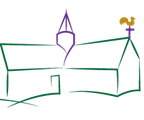 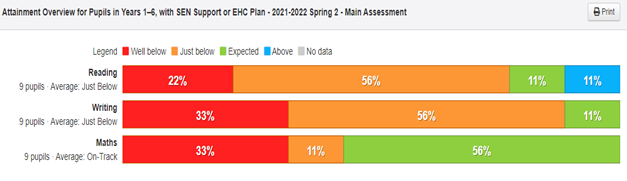 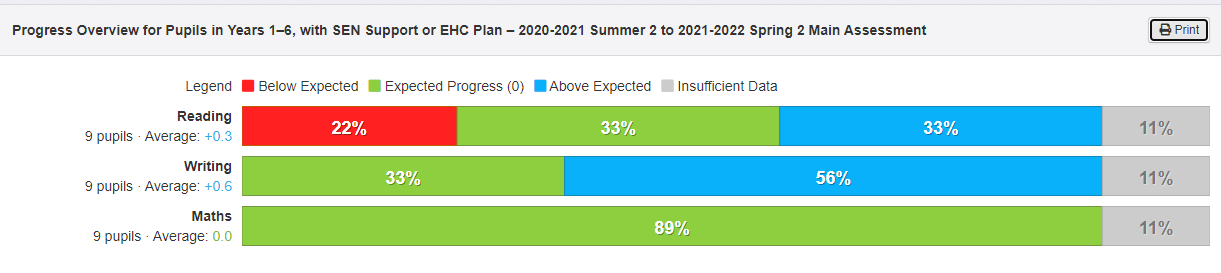 